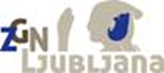 PRIJAVNICA PRISPEVKA ZA OBJAVO V REVIJI COGITOPodatki o avtorjuPodatki o prispevkuPrijavljam prispevek z naslovom __________________________________________________________________________________________Izjavljam, da je prispevek napisan v slovenskem knjižnem jeziku, da upošteva pravopisno in slovnično normo, da je izvirnik, da ne krši nobenega avtorskega dela ali druge lastninske pravice. Potrjujem, da se strinjam s pravili objavljanja v tej reviji:-  o objavi prispevka odloča odgovorni urednik v sodelovanju z uredniškim odborom revije,-  avtorju za objavljeni prispevek v reviji pripada 1 brezplačni izvod revije,- avtor dovoljuje objavo prispevka v tiskani in digitalni izdaji revije, objavo na naročnikovem intranetu ter objavo posameznih delov prispevka za namene promocije revije.Izpolnjen obrazec, prosimo, pošljite na naslov cogito@zgnl.si, nina.janzekovic@zgnl.siali Zavod za gluhe in naglušne Ljubljana, Vojkova cesta 74, 1000 LjubljanaIme in priimek:Ime in priimek:Znanstveni naziv:Znanstveni naziv:Znanstveni naziv:Zaposlitev (ustanova):Zaposlitev (ustanova):Zaposlitev (ustanova):Naslov stalnega bivališča:Naslov stalnega bivališča:Naslov stalnega bivališča:Naslov stalnega bivališča:Naslov stalnega bivališča:Poštna številka:in pošta (kraj):in pošta (kraj):Telefonska številka:Telefonska številka:Telefonska številka:Telefonska številka:e-naslov:Datum:Podpis avtorja prispevka: